       ПРЕДМЕТ: Појашњење конкурсне документације за ЈН 32/2020,  Радови на уградњи и инсталирању управљачке опреме, изменљиве сигнализације и софтвера за управљање у зони кружне раскрснице на Келебији на Сектору 0 – од постојећег државног пута IБ – 11 (М-17.1) до км 1+320.00 ауто-пута Е-75.У складу са чланом 63. став 2. и став 3. Закона о јавним набавкама („Службени гласник Републике Србије“, бр. 124/12, 14/15 и 68/15), објављујемо следећи одговоре на питања:Питање број 1Обраћамо Вам се поводом подношења понуде за Јавну набавку радова бр.З2/2020, Радови на уградњи и инсталирању управљачке опреме, изменљиве сигнализације и софтвера за управљање у зони кружне раскрнице на Келебији на Сектору 0 - од постојећег државног пута ТБ - 11 (М-17.1) до Кт 1+320.00 ауто-пута Е75. Позивом за подношење понуда предвиђен је рок 22.7.2020.године, у 11,30 часова. Имајући у виду свеопшу ситуацију изазвану епидемијом болести COVID -19, и смањене динамике и могућности рада у свим колективима, молимо Вас да одобрите нашу молбу за продужетак рока за подношење понуда до 31 .јула, 2020.године како би понуђачи имали довољно времена за припрему одговарајуће и прихватљиве понуде.Одговор 1Наручилац објављује обавештење о продужење рока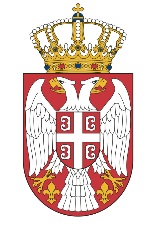 Република СрбијаМИНИСТАРСТВО ГРАЂЕВИНАРСТВА,САОБРАЋАЈА И ИНФРАСТРУКТУРЕБрој: 404-02-94/2/2020-02Датум: 16.07.2020. годинеНемањина 22-26, Београд